A lot of things have changed in my project. I am not using skanect because its too expensive. I am instead using a program on the app store called “structure sensor sample” you can download it here https://itunes.apple.com/us/app/scanner-structure-sensor-sample/id891169722?mt=8But I ran into a couple problems when I tried using the app. I needed an email and the ipad’s email service was locked. This was fixed but unfortunately the mail services were locked or something and the only way to extract it was by using data or a different Wi-Fi than the schools Wi-Fi.I then had to fix my head after I exported it because there was spots you could see through. It was easy and I used mesh mixer to edit the mesh and 123d design for measurement reference and to create the plug I used. The plug is for the spring so I could turn it into a bobblehead. I printed it and noticed the ears were a little messed up. After that I tried scanning my body and well… That didn’t turn out good. It kind of looked like a marsh mellow, it didn’t look human. So, I found one online and fixed it. It had broken vertices which prevented me from editing the model. I also had to change the size of the model. It was human-sized originally. I then printed the body with structure support, and that was a big mistake. The support was pure filler and it would have been impossible to take off the support after it was printed. It cracked in half. I got a Go Pro video time lapse but I can’t transfer it because it’s like 1.5 GB and I only have a 512mb flash drive. But then I printed it again, but it was a little more successful. I didn’t press the record button correctly or something with the Go Pro, or it was probably because there was no device connected to the Go Pro, I didn’t really have a clue what I was doing and I kind of just wanted to get the model so I have something to use. The bottom was badly printed but it was overall good. I asked Mr. Whalen for paint and he gave me this weird hard staining paint, but I didn’t use it because it made the colour a little brighter and I didn’t like it too much. Here are some pictures. 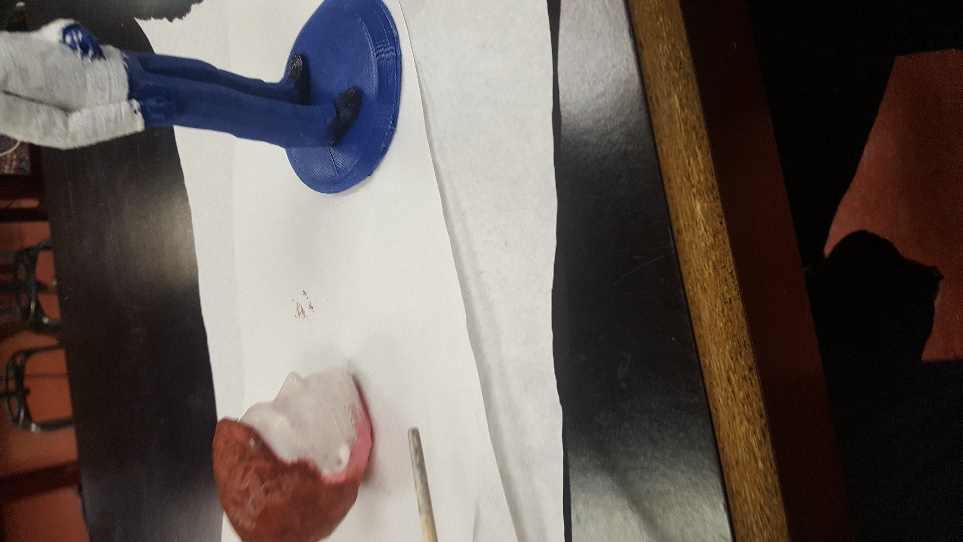 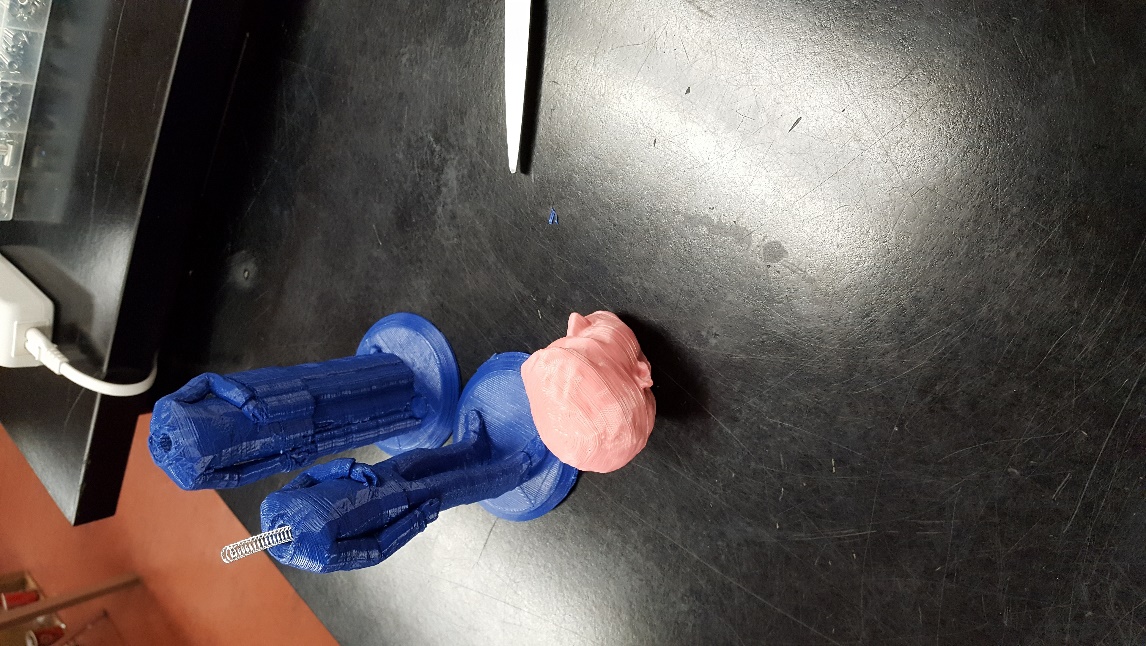 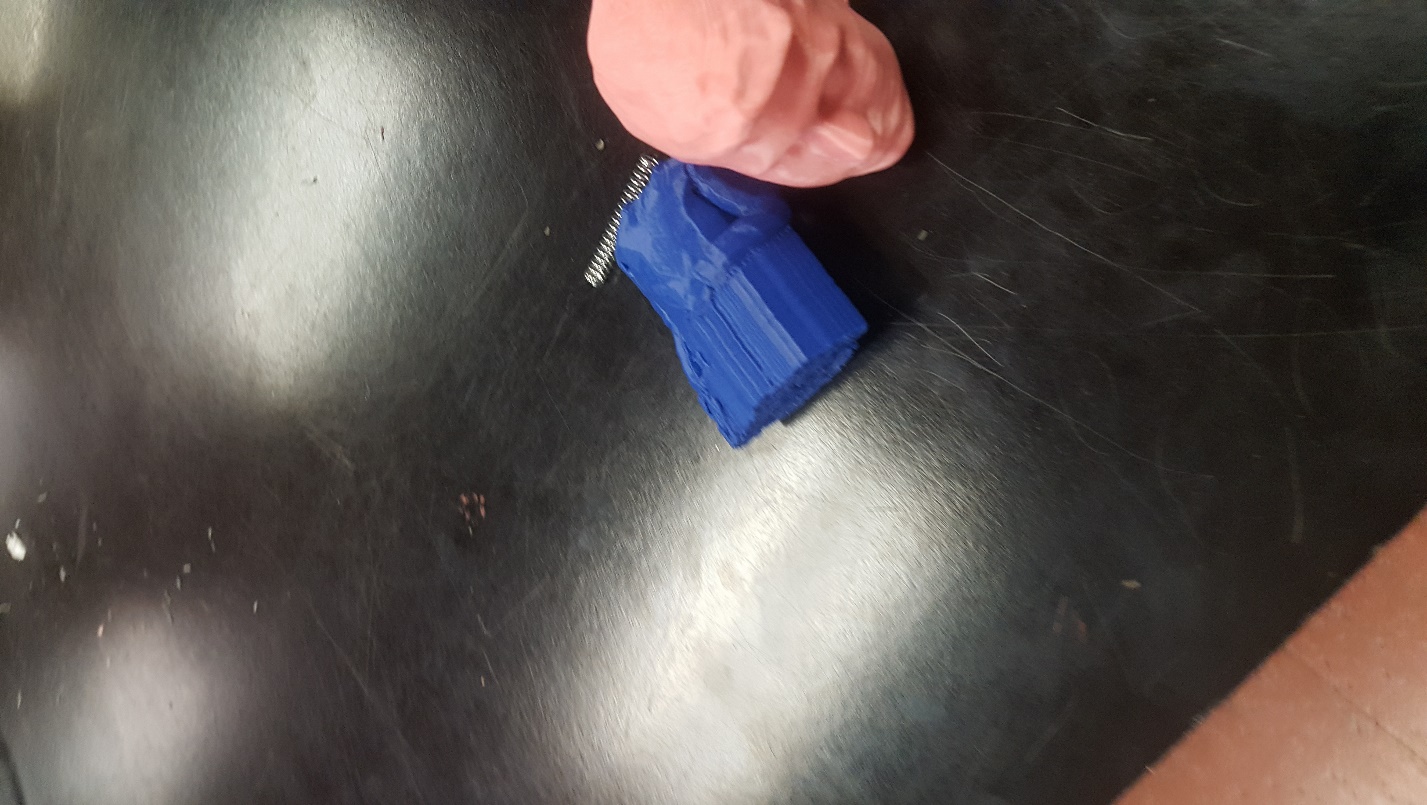 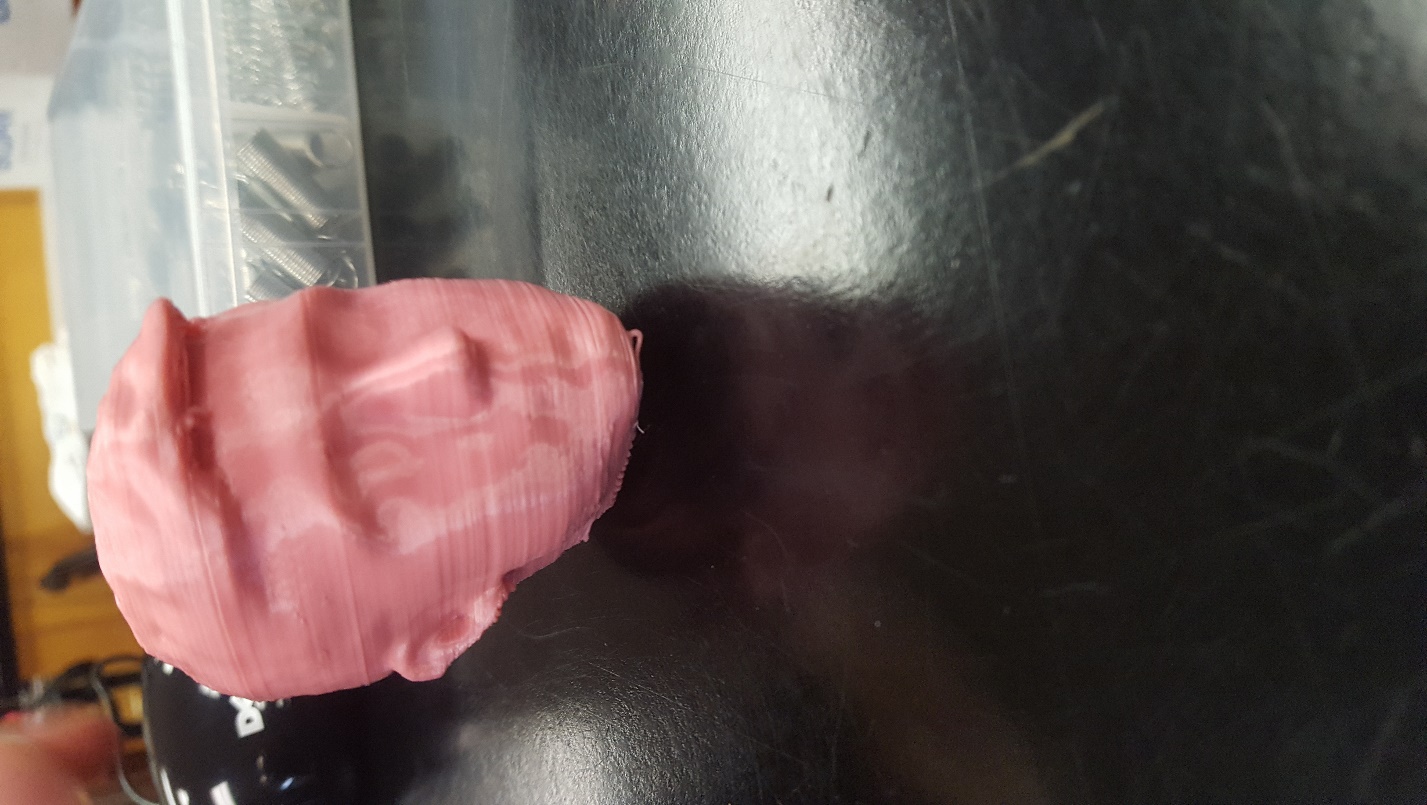 